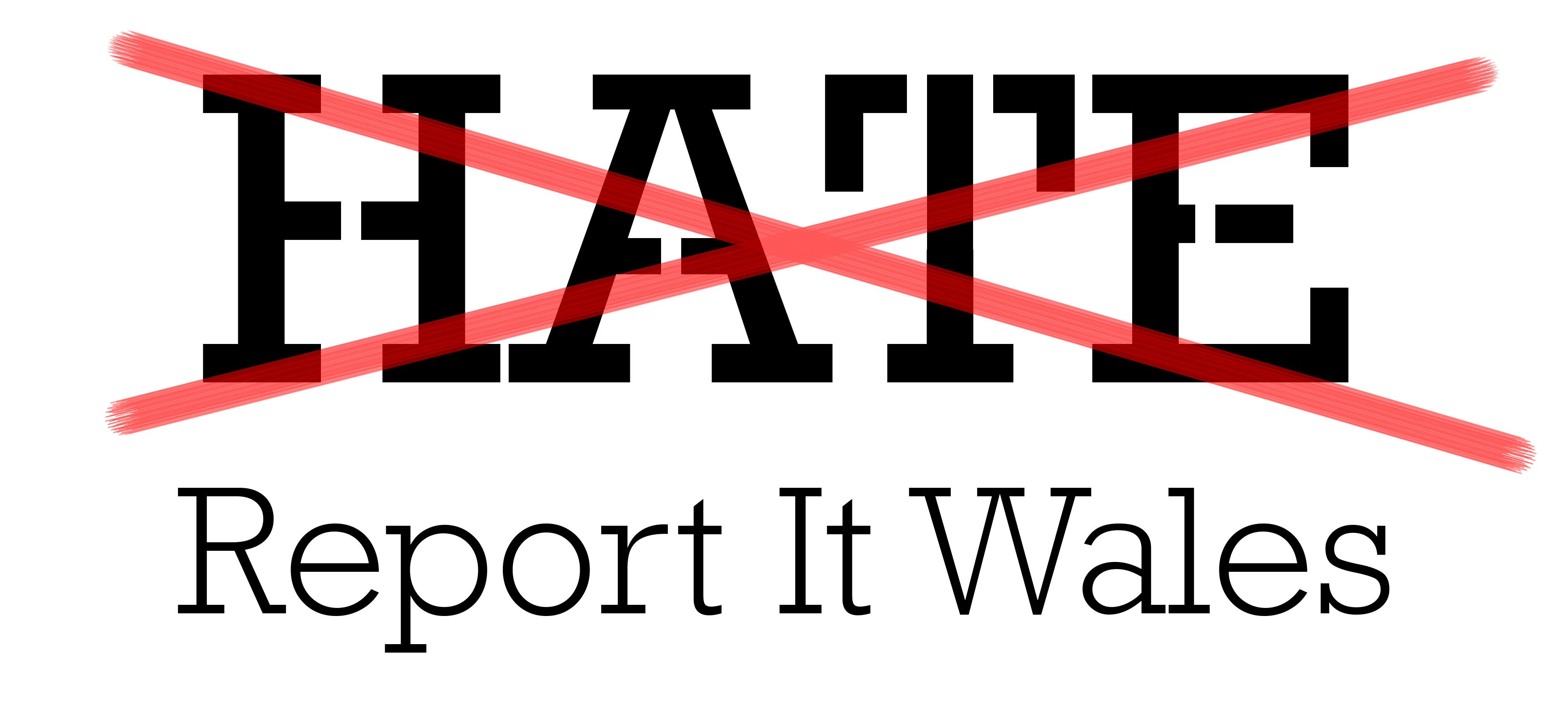 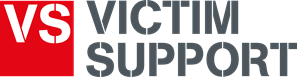 Foomka Gudbinta Dembiga/Dhacdada NeceybkaOggolaanshaha Cad & Macluumaadka Faahfaahinta Isticmaaleyaasha Adeegga  Sinnaanta iyo Macluumaadka shacabeed:Fadlan u dir halkan Hate.CrimeWales@victimsupport.org.uk marka la buuxiyoMiyaan haynaa oggolaanshaha cad ee dhibbanaha si aan gudbintan u dirno? (haddii oggolaanshuhu uusan caddayn fadlan ha gudbinin)Haa/MayaTaariikhda oggolaanshaha laga helay isticmaalaha adeeggaNooca Dembiga:
Tixraaca Dembiga (Haddii la garanayo):Magaca:Taariikhda Dhalashada:Cinwaanka (ku jiro  Booskoodka):Telefoonka Guriga:Telefoonka Gacanta:Cinwaanka Iimayl:Macluumaadka Xiriirka Kale ama Walaacyada Kale:Nabad Ma Tahay In Loo Dhaafo Fariin Duuban?:Faahfaahinta Dhacdada (ku jiro curiyaha dhiirrigeliyey):Miyaa dhacdada laga wargeliyey booliiska?Taariikhda Dhacdada:Jinsiyadda:Dhalashada uu haysto:Waddanka uu Ku dhashay:Diinta:Jinsiga Hadda:Jinsiga uu Ku dhashay:Jihada Galmada:Luqadda Hooyo:Luqadaha Kale:Naafooyinka: